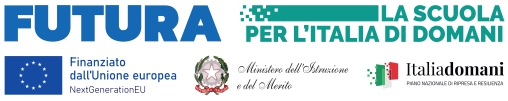 ALLEGATO BGRIGLIA DI VALUTAZIONE GENERICA E GLOBALE DEI TITOLI PERASSISTENTE AMMINISTRATIVO E TECNICO PNRR SCUOLA 4.0GRIGLIA DI VALUTAZIONE GENERICA E GLOBALE DEI TITOLI PERASSISTENTE AMMINISTRATIVO E TECNICO PNRR SCUOLA 4.0GRIGLIA DI VALUTAZIONE GENERICA E GLOBALE DEI TITOLI PERASSISTENTE AMMINISTRATIVO E TECNICO PNRR SCUOLA 4.0GRIGLIA DI VALUTAZIONE GENERICA E GLOBALE DEI TITOLI PERASSISTENTE AMMINISTRATIVO E TECNICO PNRR SCUOLA 4.0GRIGLIA DI VALUTAZIONE GENERICA E GLOBALE DEI TITOLI PERASSISTENTE AMMINISTRATIVO E TECNICO PNRR SCUOLA 4.0GRIGLIA DI VALUTAZIONE GENERICA E GLOBALE DEI TITOLI PERASSISTENTE AMMINISTRATIVO E TECNICO PNRR SCUOLA 4.0ISTRUZIONE - FORMAZIONEISTRUZIONE - FORMAZIONEISTRUZIONE - FORMAZIONEISTRUZIONE - FORMAZIONEda compilare a cura del candidatoda compilare a cura della commissioneA1. LAUREA (vecchio ordinamento o magistrale)Verrà valutatauna sola laureaPUNTIPUNTIA1. LAUREA (vecchio ordinamento o magistrale)Verrà valutatauna sola laurea1515A1. DIPLOMAVerrà valutato   un solo diploma55CERTIFICAZIONI OTTENUTECERTIFICAZIONI OTTENUTECERTIFICAZIONI OTTENUTECERTIFICAZIONI OTTENUTEB1. COMPETENZE I.C.T.CERTIFICATE riconosciute dal        MIURMax 2 cert.5 punti5 puntiESPERIENZEESPERIENZEESPERIENZEESPERIENZEC1. INCARICHI SPECIFICI CERTIFICATIMax 51 punto cad.1 punto cad.C2. CONOSCENZE SPECIFICHE PROGETTI EUROPEI PRESSO ISTITUZIONI SCOLASTICHE (PON- POR – PNRR)Max 155 punti cad.5 punti cad.C.3. ESPERIENZE NELLE PROCEDURE DI ACQUISTO DI    SERVIZI E FORNITURE PER OGNI ANNO SCOLASTICO COMPRESO L’ANNO IN CORSOMax 51 punto cad.1 punto cad.TOTALE MAXTOTALE MAXTOTALE MAX50